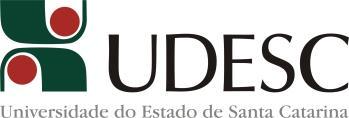 RESOLUÇÃO Nº 047/2014- CONSEPEANEXO ÙNICOREQUERIMENTO PARA VALIDAÇÃO DE DISCIPLINA APÓS MOBILIDADE ACADÊMICACentro: ___________________Protocolo: ___________________Visto do Funcionário:_________________Dados do AcadêmicoNome: ________________________________________________________________Matrícula:___________ Curso: _________________________________Tipo de mobilidade acadêmica realizada:PROME ( ) CsF ( ) Outra ( )  ____________________ Venho pelo presente, através da documentação em anexo, solicitar a validação da(s) seguinte(s) disciplina(s):Data ___/___/_____	___________________________Assinatura do Requerente.-.-.-.-.-.-.-.-.-.-.-.-.-.-.-.-.-.-.-.-.-.-.-.-.-.-.-.-.-.-.-.-.-.-.-.-.-.-.-.-.-.-.-.-.-.-.-.-.-.-.-.-.-.-.-.-.-.-.-.-.-.-..-.-.COMPROVANTE DO ALUNONome:Matrícula: .......................... .Curso: .................................................................Data:  /   /	Visto do Func.:	Protocolo:Universidade do Estado de Santa CatarinaREITORIA UDESCAv. Madre Benvenuta, 2007 – Itacorubi – 88.035-001Florianópolis SC Fone (48) 3231 1503 – www.udesc.brDisciplina CursadaDisciplina a ser validada na UDESCParecer (chefe de Depto)